 					ΕΠΕΙΓΟΝΕΛΛΗΝΙΚΗ ΔΗΜΟΚΡΑΤΙΑ 					Ν. Ψυχικό, 25-08-2014ΑΠΟΚΕΝΤΡΩΜΕΝΗ ΔΙΟΙΚΗΣΗ ΑΤΤΙΚΗΣ 			Αριθμ. πρωτ.: 1740ΓΕΝΙΚΗ Δ/ΝΣΗ ΔΑΣΩΝ & ΑΓΡΟΤΙΚΩΝ ΥΠΟΘΕΣΕΩΝΔ/ΝΣΗ  ΣΥΝΤΟΝΙΣΜΟΥ & ΕΠΙΘΕΩΡΗΣΗΣ ΔΑΣΩΝΤΜΗΜΑ: Γ΄Ταχ. Δ/νση: Λ. Μεσογείων 239				ΠΡΟΣ: Αποκεντρωμένη Διοίκηση ΑττικήςΤαχ. Κωδ.: 154 51 Ν. Ψυχικό					Δ/νση ΠΕ.ΧΩ.Σ. Πληρ.: Γ. Βασιλόπουλος					Τμήμα Α΄Τηλ.: 210.3725725						Μεσογείων 239Φαξ : 210.3725712						Τ.Κ. 154 51 Ν. ΨυχικόΚΟΙΝ.: 1. Δ/νση Δασών Πειραιά    Ναυαρίνου 2    Τ.Κ. 185 31 Πειραιάς2. Δασαρχείο ΠειραιάΠλ. Ιπποδαμείας 8Τ.Κ. 185 31 ΠειραιάςΘΕΜΑ: Γνωμοδότηση επί της Επικαιροποιημένης Μελέτης Περιβαλλοντικών Επιπτώσεων (ΜΠΕ) του έργου: «Εγκατάσταση διαχείρισης αστικών στερεών αποβλήτων με κομποστοποίηση και σταθμός μεταφόρτωσης απορριμμάτων του Δήμου Αγκιστρίου στη θέση ‘Σπορτέζα’ της νήσου Αγκιστρίου Περιφέρειας Αττικής».ΣΧΕΤ.: α) Το αριθμ. πρωτ. Φ6307/507/14/18-03-2014 έγγραφο της Διεύθυνσης Περιβάλλοντος και Χωρικού Σχεδιασμούβ) Το αριθμ. πρωτ. Φ3212/1182/14/18-03-2014 έγγραφο της Διεύθυνσης Περιβάλλοντος και Χωρικού Σχεδιασμούγ) Το αριθμ. πρωτ. 715/01-04-2014 έγγραφο Δ/νσης Συντονισμού και Επιθεώρησης Δασώνδ) Το αριθμ. πρωτ. 34339/1211/17-06-2014 έγγραφο Δασαρχείου Πειραιάε) Το αριθμ. πρωτ. 1691/02-07-2014 έγγραφο Δ/νσης Δασών ΠειραιάΣε συνέχεια του ανωτέρω (β) σχετικού, με το οποίο απεστάλη επικαιροποιημένη ΜΠΕ που αφορά σε έγκριση περιβαλλοντικών όρων του έργου: «Εγκατάσταση διαχείρισης αστικών στερεών αποβλήτων με κομποστοποίηση και σταθμός μεταφόρτωσης απορριμμάτων του Δήμου Αγκιστρίου στη θέση ‘Σπορτέζα’ της νήσου Αγκιστρίου Περιφέρειας Αττικής» και κατόπιν του ανωτέρω (γ) σχετικού μας (φωτοαντίγραφο επισυνάπτεται), σας αποστέλλουμε φωτοαντίγραφα των ανωτέρω (δ) και (ε) σχετικών και σας γνωρίζουμε ότι η Υπηρεσία μας γνωμοδοτεί θετικά, υπό τους παρακάτω όρους: α) ο Δήμος Αγκιστρίου θα συντάξει και θα υποβάλλει προς έγκριση στις αρμόδιες δασικές υπηρεσίες ειδική φυτοτεχνική μελέτη αποκατάστασης (σταθεροποίηση πρανών-εδαφών, απομόνωση-διαχείριση στραγγισμάτων, βλαστητική αποκατάσταση-φυτεύσεις, αντιπυρική προστασία του συνόλου της έκτασης καθώς και των όμορων δασικού χαρακτήρα εκτάσεων, χρονοδιάγραμμα εφαρμογής  κ.λπ.), που θα υπογράφεται και από Δασολόγο, με την οποία θα υλοποιηθεί η αποκατάσταση της έκτασης που χρησιμοποιήθηκε ως ΧΑΔΑ συγχρόνως με την υλοποίηση του αιτούμενου έργου. Σημειώνεται ότι  ο εν λόγω όρος πρέπει να υλοποιηθεί πριν από την έκδοση της ΑΕΠΟ.β) η Δ/νση ΠΕΧΩ, θα πρέπει να εκδώσει απόφαση οριστικής παύσης της λειτουργίας του ΧΑΔΑ, ώστε το σύνολο των έργων (κομποστοποίηση, σταθμός μεταφόρτωσης και αποκατάσταση) να εναρμονίζεται με την ισχύουσα ευρωπαϊκή και εθνική νομοθεσία.Κατόπιν τούτων, παρακαλείσθε για τις δικές σας ενέργειες καθώς και για την έγγραφη ενημέρωση του Δήμου Αγκιστρίου σχετικά με τον ανωτέρω (α) όρο, κοινοποιώντας σχετικά στην Υπηρεσία μας.Με Εντολή Γ.Γ.Α.Δ. ΑττικήςΟ Διευθυντής Συντονισμού και Επιθεώρησης ΔασώνΠαύλος ΧριστακόπουλοςΔασολόγος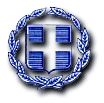 